             BULLETIN D’ADHESION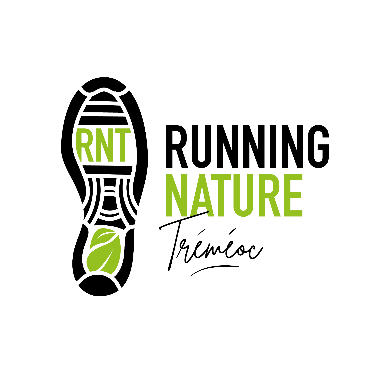    RUNNING NATURE TREMEOC                                                                          Association soumise à la loi du 1er juillet 1901 et au décret du 16 août 1901A remplir par l’adhérent (exemplaire à conserver par l’association)Prénom :……………………………………………………………………………………………………………………………  Nom : ……………………………………………………………………………………………	Année de naissance : …………………..Adresse : ……………………………………………………………………………………………………………………………Code postal : ……………………….	Ville : ……………………….Tél : ……………………….	Email : ………………………………………………………………Je déclare devenir membre de l’association RUNNING NATURE TREMEOC.Horaires : sortie commune dimanche matin à 9h30 pour le parcours long et 10h pour le parcours court.Le lieu de départ se situe à présent à la petite salle communale au terrain de football de Tréméoc.Un compte whatsapp permet de communiquer au sein de l’association, ainsi qu’un compte facebook « R.N.T »L’objet de l’association est de promouvoir la course à pied au sein de la commune.Le but est de fédérer, de favoriser les relations humaines dans un cadre privilégiant le respect et la découverte de la nature.L’objectif est également de rassembler, dynamiser autour d’événements (octobre rose, téléthon, course à pied…)  A ce titre je déclare reconnaître l’objet de l’association et accepte de verser ma cotisation due pour l’année en cours.Le montant de la cotisation est de 15€ payable par chèque ou en  espèces.Fait à ……………………….	Le ……………………….                                                                                  SignatureDocument à retourner signé et acquitté de la cotisation à l’adresse Suivante :RUNNING NATURE TREMEOC  8, poul ar vran 29120 TREMEOC Les informations recueillies sont nécessaires pour votre adhésion. Conformément à la loi « Informatique et Libertés » du 6 janvier 1978, vous disposez d’un droit d’accès et de rectification aux données personnelles vous concernant. Pour l’exercer, adressez- vous au secrétariat de l’association.NB : Concernant le pass sanitaire, en pratique, il ne sera pas nécessaire pour les sections qui s’entraînent dans l’espace public notamment pour les sections de course à pied ou de marche nordique). Taille : XS          S          M          L          XL       Réservé asso :    Payé                   Non Payé                                   